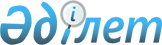 Мәслихаттың 2015 жылғы 21 желтоқсандағы № 278 "Арқалық қаласының 2016-2018 жылдарға арналған бюджеті туралы" шешіміне өзгерістер енгізу туралыҚостанай облысы Арқалық қаласы мәслихатының 2016 жылғы 1 наурыздағы № 298 шешімі. Қостанай облысының Әділет департаментінде 2016 жылғы 14 наурызда № 6212 болып тіркелді

      2008 жылғы 4 желтоқсандағы Қазақстан Республикасы Бюджет кодексінің 109-бабына сәйкес Арқалық қалалық мәслихаты ШЕШІМ ҚАБЫЛДАДЫ:



      1. Мәслихаттың 2015 жылғы 21 желтоқсандағы № 278 "Арқалық қаласының 2016-2018 жылдарға арналған бюджеті туралы" шешіміне (Нормативтік құқықтық актілерді мемлекеттік тіркеу тізілімінде № 6099 тіркелген, 2016 жылғы 8 қаңтарда "Торғай" газетінде жарияланған) мынадай өзгерістер енгізілсін:



      көрсетілген шешімнің 1–тармағы жаңа редакцияда жазылсын:

      "1. Арқалық қаласының 2016-2018 жылдарға арналған бюджеті тиісінше 1, 2, 3 қосымшаларға сәйкес, оның ішінде 2016 жылға мынадай көлемдерде бекітілсін:

      1) кірістер – 3942015,0 мың теңге, оның ішінде:

      салықтық түсімдер бойынша – 1244687,0 мың теңге;

      салықтық емес түсімдер бойынша – 13133,0 мың теңге;

      негізгі капиталды сатудан түсетін түсімдер бойынша – 177416,0 мың теңге;

      трансферттердің түсімдері бойынша – 2506779,0 мың тенге, оның ішінде субвенция көлемі – 1575286,0 мың теңге;

      2) шығындар – 4019527,9 мың теңге;

      3) таза бюджеттік кредит беру – 8402,0 мың теңге;

      4) қаржы активтерімен жасалатын операциялар бойынша сальдо – 0 теңге;

      5) бюджет тапшылығы (профициті) – -85914,9 мың теңге;

      6) бюджет тапшылығын қаржыландыру (профицитін пайдалану) – 85914,9 мың теңге.";



      көрсетілген шешімнің 1-қосымшасы осы шешімнің қосымшасына сәйкес жаңа редакцияда жазылсын.



      2. Осы шешім 2016 жылғы 1 қаңтардан бастап қолданысқа енгізіледі.      Сессия төрайымы                            Е. Цвентух      Мәслихат хатшысы                           Н.Шалдыбаев      "Арқалық қаласы әкімдігінің

      қаржы бөлімі" мемлекеттік

      мекемесінің басшысы

      ____________ А. Мұхамбетжанова

      1 наурыз 2016 жыл      "Арқалық қаласы әкімдігінің

      экономика және бюджеттік

      жоспарлау бөлімі" мемлекеттік

      мекемесінің басшысы

      ____________ Н. Гайдаренко

      1 наурыз 2016 жыл

Мәслихаттың         

2016 жылғы 1 наурыздағы    

№ 298 шешіміне қосымша    Мәслихаттың         

2015 жылғы 21 желтоқсандағы  

№ 278 шешіміне 1-қосымша    Арқалық қаласының 2016 жылға арналған бюджетi
					© 2012. Қазақстан Республикасы Әділет министрлігінің «Қазақстан Республикасының Заңнама және құқықтық ақпарат институты» ШЖҚ РМК
				СанатыСанатыСанатыСанатыСомасы,

мың теңгеСыныбыСыныбыСыныбыСомасы,

мың теңгеIшкi сыныбыIшкi сыныбыСомасы,

мың теңгеАтауыСомасы,

мың теңгеІ. Кiрiстер3942015,01Салықтық түсімдер1244687,001Табыс салығы552565,02Жеке табыс салығы552565,003Әлеуметтiк салық423000,01Әлеуметтік салық423000,004Меншiкке салынатын салықтар197553,01Мүлiкке салынатын салықтар118129,03Жер салығы15573,04Көлiк құралдарына салынатын салық59279,05Бірыңғай жер салығы4572,005Тауарларға, жұмыстарға және қызметтерге салынатын iшкi салықтар65466,02Акциздер3200,03Табиғи және басқа да ресурстарды пайдаланғаны үшiн түсетiн түсiмдер35742,04Кәсiпкерлiк және кәсiби қызметтi жүргiзгенi үшiн алынатын алымдар24285,05Ойын бизнесіне салық2239,008Заңдық маңызы бар әрекеттерді жасағаны және (немесе) оған уәкілеттігі бар мемлекеттік органдар немесе лауазымды адамдар құжаттар бергені үшін алынатын міндетті төлемдер6103,01Мемлекеттік баж6103,02Салықтық емес түсiмдер13133,001Мемлекеттік меншіктен түсетін кірістер13133,05Мемлекет меншігіндегі мүлікті жалға беруден түсетін кірістер13133,03Негізгі капиталды сатудан түсетін түсімдер177416,001Мемлекеттік мекемелерге бекітілген мемлекеттік мүлікті сату89563,01Мемлекеттік мекемелерге бекітілген мемлекеттік мүлікті сату89563,003Жердi және материалдық емес активтердi сату87853,01Жерді сату84205,02Материалдық емес активтерді сату3648,04Трансферттердің түсімдері2506779,002Мемлекеттiк басқарудың жоғары тұрған органдарынан түсетiн трансферттер2506779,02Облыстық бюджеттен түсетiн трансферттер2506779,0Функционалдық топФункционалдық топФункционалдық топФункционалдық топФункционалдық топСомасы,

мың теңгеКіші функцияКіші функцияКіші функцияКіші функцияСомасы,

мың теңгеБюджеттік бағдарламалардың әкiмшісіБюджеттік бағдарламалардың әкiмшісіБюджеттік бағдарламалардың әкiмшісіСомасы,

мың теңгеБағдарламаБағдарламаСомасы,

мың теңгеАтауыСомасы,

мың теңгеІІ. Шығындар4019527,9Жалпы сипаттағы мемлекеттiк қызметтер326195,01Мемлекеттiк басқарудың жалпы функцияларын орындайтын өкiлдi, атқарушы және басқа органдар261725,0112Аудан (облыстық маңызы бар қала) мәслихатының аппараты19207,0001Аудан (облыстық маңызы бар қала) мәслихатының қызметін қамтамасыз ету жөніндегі қызметтер19207,0122Аудан (облыстық маңызы бар қала) әкімінің аппараты99016,0001Аудан (облыстық маңызы бар қала) әкімінің қызметін қамтамасыз ету жөніндегі қызметтер99016,0123Қаладағы аудан, аудандық маңызы бар қала, кент, ауыл, ауылдық округ әкімінің аппараты143502,0001Қаладағы аудан, аудандық маңызы бар қаланың, кент, ауыл, ауылдық округ әкімінің қызметін қамтамасыз ету жөніндегі қызметтер143502,02Қаржылық қызмет28726,0452Ауданның (облыстық маңызы бар қаланың) қаржы бөлімі28726,0001Ауданның (облыстық маңызы бар қаланың) бюджетін орындау және коммуналдық меншігін басқару саласындағы мемлекеттік саясатты іске асыру жөніндегі қызметтер23375,0003Салық салу мақсатында мүлікті бағалауды жүргізу1544,0010Жекешелендіру, коммуналдық меншікті басқару, жекешелендіруден кейінгі қызмет және осыған байланысты дауларды реттеу 3807,05Жоспарлау және статистикалық қызмет17771,0453Ауданның (облыстық маңызы бар қаланың) экономика және бюджеттік жоспарлау бөлімі17771,0001Экономикалық саясатты, мемлекеттік жоспарлау жүйесін қалыптастыру және дамыту саласындағы мемлекеттік саясатты іске асыру жөніндегі қызметтер17771,09Жалпы сипаттағы өзге де мемлекеттiк қызметтер17973,0458Ауданның (облыстық маңызы бар қаланың) тұрғын үй-коммуналдық шаруашылығы, жолаушылар көлігі және автомобиль жолдары бөлімі17973,0001Жергілікті деңгейде тұрғын үй-коммуналдық шаруашылығы, жолаушылар көлігі және автомобиль жолдары саласындағы мемлекеттік саясатты іске асыру жөніндегі қызметтер17973,002Қорғаныс13777,01Әскери мұқтаждар5918,0122Аудан (облыстық маңызы бар қала) әкімінің аппараты5918,0005Жалпыға бірдей әскери міндетті атқару шеңберіндегі іс-шаралар5918,02Төтенше жағдайлар жөнiндегi жұмыстарды ұйымдастыру7859,0122Аудан (облыстық маңызы бар қала) әкімінің аппараты7859,0006Аудан (облыстық маңызы бар қала) ауқымындағы төтенше жағдайлардың алдын алу және оларды жою7645,0007Аудандық (қалалық) ауқымдағы дала өрттерінің, сондай-ақ мемлекеттік өртке қарсы қызмет органдары құрылмаған елдi мекендерде өрттердің алдын алу және оларды сөндіру жөніндегі іс-шаралар214,003Қоғамдық тәртіп, қауіпсіздік, құқықтық, сот, қылмыстық-атқару қызметі4964,09Қоғамдық тәртіп және қауіпсіздік саласындағы басқа да қызметтер4964,0458Ауданның (облыстық маңызы бар қаланың) тұрғын үй-коммуналдық шаруашылығы, жолаушылар көлігі және автомобиль жолдары бөлімі4964,0021Елдi мекендерде жол қозғалысы қауiпсiздiгін қамтамасыз ету4964,004Бiлiм беру2601767,01Мектепке дейiнгi тәрбие және оқыту334993,0464Ауданның (облыстық маңызы бар қаланың) бiлiм бөлiмi334993,0009Мектепке дейінгі тәрбие мен оқыту ұйымдарының қызметін қамтамасыз ету192979,0040Мектепке дейінгі білім беру ұйымдарында мемлекеттік білім беру тапсырысын іске асыруға142014,02Бастауыш, негізгі орта және жалпы орта білім беру2172353,0464Ауданның (облыстық маңызы бар қаланың) бiлiм бөлiмi2124999,0003Жалпы білім беру1955756,0006Балаларға қосымша білім беру169243,0465Ауданның (облыстық маңызы бар қаланың) дене шынықтыру және спорт бөлімі47354,0017Балалар мен жасөспірімдерге спорт бойынша қосымша білім беру47354,09Бiлiм беру саласындағы өзге де қызметтер94421,0464Ауданның (облыстық маңызы бар қаланың) бiлiм бөлiмi94421,0001Жергілікті деңгейде білім беру саласындағы мемлекеттік саясатты іске асыру жөніндегі қызметтер9968,0005Ауданның (облыстық маңызы бар қаланың) мемлекеттік білім беру мекемелер үшін оқулықтар мен оқу-әдiстемелiк кешендерді сатып алу және жеткізу49213,0007Аудандық (қалалалық) ауқымдағы мектеп олимпиадаларын және мектептен тыс іс-шараларды өткiзу3386,0015Жетім баланы (жетім балаларды) және ата-аналарының қамқорынсыз қалған баланы (балаларды) күтіп-ұстауға қамқоршыларға (қорғаншыларға) ай сайынға ақшалай қаражат төлемі20854,0067Ведомстволық бағыныстағы мемлекеттік мекемелерінің және ұйымдарының күрделі шығыстары11000,006Әлеуметтiк көмек және әлеуметтiк қамсыздандыру447046,61Әлеуметтiк қамсыздандыру84057,0451Ауданның (облыстық маңызы бар қаланың) жұмыспен қамту және әлеуметтік бағдарламалар бөлімі80068,0005Мемлекеттік атаулы әлеуметтік көмек4540,001618 жасқа дейінгі балаларға мемлекеттік жәрдемақылар75528,0464Ауданның (облыстық маңызы бар қаланың) бiлiм бөлiмi3989,0030Патронат тәрбиешілерге берілген баланы (балаларды) асырап бағу3989,02Әлеуметтiк көмек314541,6451Ауданның (облыстық маңызы бар қаланың) жұмыспен қамту және әлеуметтік бағдарламалар бөлімі314541,6002Жұмыспен қамту бағдарламасы96695,0004Ауылдық жерлерде тұратын денсаулық сақтау, білім беру, әлеуметтік қамтамасыз ету, мәдениет, спорт және ветеринар мамандарына отын сатып алуға Қазақстан Республикасының заңнамасына сәйкес әлеуметтік көмек көрсету2700,0006Тұрғын үйге көмек көрсету107108,6007Жергілікті өкілетті органдардың шешімі бойынша мұқтаж азаматтардың жекелеген топтарына әлеуметтік көмек21000,0010Үйден тәрбиеленіп оқытылатын мүгедек балаларды материалдық қамтамасыз ету1190,0013Белгіленген тұрғылықты жері жоқ тұлғаларды әлеуметтік бейімдеу29735,0014Мұқтаж азаматтарға үйде әлеуметтiк көмек көрсету32529,0015Зейнеткерлер мен мүгедектерге әлеуметтiк қызмет көрсету аумақтық орталығы19961,0017Мүгедектерді оңалту жеке бағдарламасына сәйкес, мұқтаж мүгедектерді міндетті гигиеналық құралдармен және ымдау тілі мамандарының қызмет көрсетуін, жеке көмекшілермен қамтамасыз ету3623,09Әлеуметтiк көмек және әлеуметтiк қамтамасыз ету салаларындағы өзге де қызметтер48448,0451Ауданның (облыстық маңызы бар қаланың) жұмыспен қамту және әлеуметтік бағдарламалар бөлімі48448,0001Жергілікті деңгейде халық үшін әлеуметтік бағдарламаларды жұмыспен қамтуды қамтамасыз етуді іске асыру саласындағы мемлекеттік саясатты іске асыру жөніндегі қызметтер40534,0011Жәрдемақыларды және басқа да әлеуметтік төлемдерді есептеу, төлеу мен жеткізу бойынша қызметтерге ақы төлеу1018,0050Қазақстан Республикасында мүгедектердің құқықтарын қамтамасыз ету және өмір сүру сапасын жақсарту жөніндегі 2012 - 2018 жылдарға арналған іс-шаралар жоспарын іске асыру6896,007Тұрғын үй-коммуналдық шаруашылық85860,01Тұрғын үй шаруашылығы30436,0458Ауданның (облыстық маңызы бар қаланың) тұрғын үй-коммуналдық шаруашылығы, жолаушылар көлігі және автомобиль жолдары бөлімі22459,0003Мемлекеттік тұрғын үй қорының сақтаулуын үйымдастыру17114,0004Азаматтардың жекелген санаттарын тұрғын үймен қамтамасыз ету2200,0031Кондоминиум объектісіне техникалық паспорттар дайындау1090,0049Көп пәтерлі тұрғын үйлерде энергетикалық аудит жүргізу2055,0479Ауданның (облыстық маңызы бар қаланың) тұрғын үй инспекциясы бөлімі7977,0001Жергілікті деңгейде тұрғын үй қоры саласындағы мемлекеттік саясатты іске асыру жөніндегі қызметтер7977,02Коммуналдық шаруашылық18000,0472Ауданның (облыстық маңызы бар қаланың) құрылыс, сәулет және қала құрылысы бөлiмi18000,0005Коммуналдық шаруашылығын дамыту18000,03Елді-мекендерді көркейту37424,0458Ауданның (облыстық маңызы бар қаланың) тұрғын үй-коммуналдық шаруашылығы, жолаушылар көлігі және автомобиль жолдары бөлімі37424,0015Елдi мекендердегі көшелердi жарықтандыру18677,0016Елдi мекендердiң санитариясын қамтамасыз ету7546,0017Жерлеу орындарын ұстау және туыстары жоқ адамдарды жерлеу2458,0018Елдi мекендердi абаттандыру және көгалдандыру8743,008Мәдениет, спорт, туризм және ақпараттық кеңістiк212537,01Мәдениет саласындағы қызмет92869,0455Ауданның (облыстық маңызы бар қаланың) мәдениет және тілдерді дамыту бөлімі92869,0003Мәдени-демалыс жұмысын қолдау92869,02Спорт31643,0465Ауданның (облыстық маңызы бар қаланың) дене шынықтыру және спорт бөлімі31643,0001Жергілікті деңгейде дене шынықтыру және спорт саласындағы мемлекеттік саясатты іске асыру жөніндегі қызметтер5656,0005Ұлттық және бұқаралық спорт түрлерін дамыту17036,0006Аудандық (облыстық маңызы бар қалалық) деңгейде спорттық жарыстар өткiзу1960,0007Әртүрлi спорт түрлерi бойынша аудан (облыстық маңызы бар қала) құрама командаларының мүшелерiн дайындау және олардың облыстық спорт жарыстарына қатысуы6991,03Ақпараттық кеңiстiк57424,0455Ауданның (облыстық маңызы бар қаланың) мәдениет және тілдерді дамыту бөлімі51347,0006Аудандық (қалалық) кiтапханалардың жұмыс iстеуi42119,0007Мемлекеттік тілді және Қазақстан халқының басқа да тілдерін дамыту9228,0456Ауданның (облыстық маңызы бар қаланың) ішкі саясат бөлімі6077,0002Мемлекеттік ақпараттық саясат жүргізу жөніндегі қызметтер6077,09Мәдениет, спорт, туризм және ақпараттық кеңiстiктi ұйымдастыру жөнiндегi өзге де қызметтер30601,0455Ауданның (облыстық маңызы бар қаланың) мәдениет және тілдерді дамыту бөлімі11127,0001Жергілікті деңгейде тілдерді және мәдениетті дамыту саласындағы мемлекеттік саясатты іске асыру жөніндегі қызметтер10017,0032Ведомстволық бағыныстағы мемлекеттік мекемелерінің және ұйымдарының күрделі шығыстары1110,0456Ауданның (облыстық маңызы бар қаланың) ішкі саясат бөлімі19474,0001Жергiлiктi деңгейде ақпарат, мемлекеттiлiктi нығайту және азаматтардың әлеуметтiк сенiмдiлiгiн қалыптастыру саласында мемлекеттiк саясатты iске асыру жөнiндегi қызметтер12004,0003Жастар саясаты саласында іс-шараларды iске асыру7470,010Ауыл, су, орман, балық шаруашылығы, ерекше қорғалатын табиғи аумақтар, қоршаған ортаны және жануарлар дүниесін қорғау, жер қатынастары96455,01Ауыл шаруашылығы51387,0453Ауданның (облыстық маңызы бар қаланың) экономика және бюджеттік жоспарлау бөлімі6703,0099Мамандардың әлеуметтік көмек көрсетуі жөніндегі шараларды іске асыру6703,0462Ауданның (облыстық маңызы бар қаланың) ауыл шаруашылығы бөлімі18761,0001Жергілікті деңгейде ауыл шаруашылығы саласындағы мемлекеттік саясатты іске асыру жөніндегі қызметтер18761,0473Ауданның (облыстық маңызы бар қаланың) ветеринария бөлімі25923,0001Жергілікті деңгейде ветеринария саласындағы мемлекеттік саясатты іске асыру жөніндегі қызметтер18976,0005Мал көмінділерінің (биотермиялық шұңқырлардың) жұмыс істеуін қамтамасыз ету270,0006Ауру жануарларды санитарлық союды ұйымдастыру4740,0007Қаңғыбас иттер мен мысықтарды аулауды және жоюды ұйымдастыру1937,06Жер қатынастары11692,0463Ауданның (облыстық маңызы бар қаланың) жер қатынастары бөлімі11692,0001Аудан (облыстық маңызы бар қала) аумағында жер қатынастарын реттеу саласындағы мемлекеттік саясатты іске асыру жөніндегі қызметтер10617,0006Аудандардың, облыстық маңызы бар, аудандық маңызы бар қалалардың, кенттердiң, ауылдардың, ауылдық округтердiң шекарасын белгiлеу кезiнде жүргiзiлетiн жерге орналастыру1075,09Ауыл, су, орман, балық шаруашылығы, қоршаған ортаны қорғау және жер қатынастары саласындағы басқа да қызметтер33376,0473Ауданның (облыстық маңызы бар қаланың) ветеринария бөлімі33376,0011Эпизоотияға қарсы іс-шаралар жүргізу33376,011Өнеркәсіп, сәулет, қала құрылысы және құрылыс қызметі17170,02Сәулет, қала құрылысы және құрылыс қызметі17170,0472Ауданның (облыстық маңызы бар қаланың) құрылыс, сәулет және қала құрылысы бөлімі17170,0001Жергілікті деңгейде құрылыс, сәулет және қала құрылысы саласындағы мемлекеттік саясатты іске асыру жөніндегі қызметтер17170,012Көлiк және коммуникация33843,01Автомобиль көлiгi33843,0458Ауданның (облыстық маңызы бар қаланың) тұрғын үй-коммуналдық шаруашылығы, жолаушылар көлігі және автомобиль жолдары бөлімі33843,0023Автомобиль жолдарының жұмыс істеуін қамтамасыз ету33843,013Басқалар171750,03Кәсiпкерлiк қызметтi қолдау және бәсекелестікті қорғау11075,0469Ауданның (облыстық маңызы бар қаланың) кәсіпкерлік бөлімі11075,0001Жергілікті деңгейде кәсіпкерлікті дамыту саласындағы мемлекеттік саясатты іске асыру жөніндегі қызметтер11075,09Басқалар160675,0123Қаладағы аудан, аудандық маңызы бар қала, кент, ауыл, ауылдық округ әкімінің аппараты11730,0040"Өңірлерді дамыту" Бағдарламасы шеңберінде өңірлерді экономикалық дамытуға жәрдемдесу бойынша шараларды іске асыру11730,0452Ауданның (облыстық маңызы бар қаланың) қаржы бөлімі148945,0012Ауданның (облыстық маңызы бар қаланың) жергілікті атқарушы органының резерві 148945,015Трансферттер8163,31Трансферттер8163,3452Ауданның (облыстық маңызы бар қаланың) қаржы бөлімі8163,3006Нысаналы пайдаланылмаған (толық пайдаланылмаған) трансферттерді қайтару369,1051Жергілікті өзін-өзі басқару органдарына берілетін трансферттер7605,0054Қазақстан Республикасының Ұлттық қорынан берілетін нысаналы трансферт есебінен республикалық бюджеттен бөлінген пайдаланылмаған (түгел пайдаланылмаған) нысаналы трансферттердің сомасын қайтару189,2IІІ. Таза бюджеттік кредиттеу8402,010Ауыл, су, орман, балық шаруашылығы, ерекше қорғалатын табиғи аумақтар, қоршаған ортаны және жануарлар дүниесін қорғау, жер қатынастары12726,01Ауыл шаруашылығы12726,0453Ауданның (облыстық маңызы бар қаланың) экономика және бюджеттік жоспарлау бөлімі12726,0006Мамандарды әлеуметтік қолдау шараларын іске асыру үшін бюджеттік кредиттер12726,05Бюджеттік кредиттерді өтеу4324,001Бюджеттік кредиттерді өтеу4324,01Мемлекеттік бюджеттен берілген бюджеттік кредиттерді өтеу4324,013Жеке тұлғаларға жергілікті бюджеттен берілген бюджеттік кредиттерді өтеу4324,0ІV. Қаржы активтерімен операциялар бойынша сальдо0,0V. Бюджет тапшылығы (профициті)-85914,9VI. Бюджет тапшылығын қаржыландыру (профицитін пайдалану)85914,97Қарыздар түсімдері12726,001Мемлекеттік ішкі қарыздар12726,02Қарыз алу келісім-шарттары12726,003Ауданның (облыстық маңызы бар қаланың) жергілікті атқарушы органы алатын қарыздар12726,016Қарыздарды өтеу4324,01Қарыздарды өтеу4324,0452Ауданның (облыстық маңызы бар қаланың) қаржы бөлімі4324,0008Жергілікті атқарушы органның жоғары тұрған бюджет алдындағы борышын өтеу4324,08Бюджет қаражатының пайдаланылатын қалдықтары77512,901Бюджет қаражаты қалдықтары77512,91Бюджет қаражатының бос қалдықтары77512,901Бюджет қаражатының бос қалдықтары77512,9